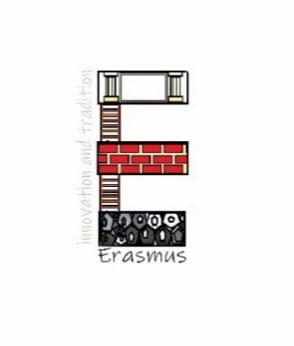 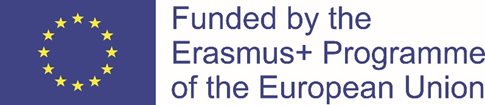 My future jobI still don't know, what I want to be, when I grow up, but I think that being a psychologist is something that I could enjoy and It could be fulfill for me.What does a psychologist do?Very briefly: a psychologist is a person, who helps people with mental problems. It is not an easy job, because your task is to help people from depression, trauma and much more. You will meet people, who tried to kill themselfs. A psychologist is an important job. There aren´t lot of psychologists and the number of people with mental problems is increasing.What does it take to be a psychologist?You must have a high school diploma and also 5 years of college studies in psychology. There you will learn about things like: what is psychology, perception, motivation, thinking and speech, developmental psychology, personality psychology and methods of psychology.But it's not just about learning. A psychologist should be able to show affection to clients. He should be patient, empathetic, sensitive and at the same time moral and also strong, because as I already wrote, it is not an easy job.Why do I want to become a psychologist?I want to be a psychologist, because I want to help people. I know that I can't be a doctor or a policewoman. I woudn't enjoy it, and I also think I'm just not good at such things. But I know that I can listen to others, understand how they feel and try to find a solution. Of course it will require a lot of learning, because these things are not enough to understand the human mind.Which school to choose?Unfortunately, secondary schools of psychology are not. The best choice is a gymnasium or a pedagogical or medical school. After high school, you can go on to college to study psychology.My idea is that I will go to nursing school, where I will graduate in psychology. Then I would like to try to apply to university. If I didn't get into college, I'd probably try to work as a nurse or something else, who knows?"The European Commission support for the production of this publication does not constitute an endorsement of the contents which reflects the views only of the authors, and the Commission cannot be held responsible for any use which may be made of the information contained therein."